Custom Defaults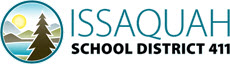 SEIZURE Emergency Care Plan/504 SEIZURE Emergency Care Plan/504 SEIZURE Emergency Care Plan/504 SEIZURE Emergency Care Plan/504 SEIZURE Emergency Care Plan/504 SEIZURE Emergency Care Plan/504 SEIZURE Emergency Care Plan/504 SEIZURE Emergency Care Plan/504 SEIZURE Emergency Care Plan/504 SEIZURE Emergency Care Plan/504 SEIZURE Emergency Care Plan/504 Student Name: Student Name: Student Name: Student Name: DOB: DOB: DOB: DOB: Grade: School: School: School: School: Year: Teacher: Teacher: Teacher: Teacher: Transportation: Transportation: Transportation: Transportation: Transportation: Walk   Walk   Walk   Walk   Car  Car  Car  Bus Bus Bus Bus Address:Address:Address:Address:Address: Primary Phone:   Primary Phone:  Guardian 1 Name: Guardian 1 Name: Guardian 1 Name: Guardian 1 Name: Guardian 1 Name:  Cell:  Cell: Guardian 1 Name: Guardian 1 Name: Guardian 1 Name: Guardian 1 Name: Guardian 1 Name: Work: Work: Guardian 2 Name: Guardian 2 Name: Guardian 2 Name: Guardian 2 Name: Guardian 2 Name: Cell : Cell : Guardian 2 Name: Guardian 2 Name: Guardian 2 Name: Guardian 2 Name: Guardian 2 Name: Work:Work:Physician: Physician: Physician: Physician: Physician: Phone: Phone: Daily Medication: Daily Medication: Daily Medication: Daily Medication: Daily Medication: Allergies: Allergies: Vagus Nerve Stimulator Vagus Nerve Stimulator Vagus Nerve Stimulator Vagus Nerve Stimulator Yes Yes Yes Yes No Type of Seizures: (Enter diagnosis here)Type of Seizures: (Enter diagnosis here)Type of Seizures: (Enter diagnosis here)Type of Seizures: (Enter diagnosis here)Type of Seizures: (Enter diagnosis here)Type of Seizures: (Enter diagnosis here)Type of Seizures: (Enter diagnosis here)Type of Seizures: (Enter diagnosis here)Type of Seizures: (Enter diagnosis here)Type of Seizures: (Enter diagnosis here)Type of Seizures: (Enter diagnosis here)Type of Seizures: (Enter diagnosis here)Type of Seizures: (Enter diagnosis here)Type of Seizures: (Enter diagnosis here)Type of Seizures: (Enter diagnosis here)Type of Seizures: (Enter diagnosis here)Type of Seizures: (Enter diagnosis here)Type of Seizures: (Enter diagnosis here)Type of Seizures: (Enter diagnosis here)Type of Seizures: (Enter diagnosis here)Seizure History Seizure History Seizure History Triggers Triggers Triggers Special Precautions Special Precautions Special Precautions EMERGENCY INTERVENTION EMERGENCY INTERVENTION Seizure Observed Immediate Response Grand Mal (Tonic-Clonic) 
Muscles tense, body rigid, followed by a temporary loss of consciousness and shaking of entire body. 
Usually lasts 2-5 minutes Additional Student Information:Call 911 
Call Parents Additional Student Information:CONFIDENTIAL INFORMATION page 1 SHRED PRIOR TO DISCARD Student Name: SEIZURE ECP/504 Age: Grad Year: EMERGENCY INTERVENTION -CONTINUEDEMERGENCY INTERVENTION -CONTINUEDEMERGENCY INTERVENTION -CONTINUEDEMERGENCY INTERVENTION -CONTINUEDEMERGENCY INTERVENTION -CONTINUEDEMERGENCY INTERVENTION -CONTINUEDEMERGENCY INTERVENTION -CONTINUEDEMERGENCY INTERVENTION -CONTINUEDPetit Mal: 
Staring spells. May drop object(s) or may stumble momentarily.
Usually lasts 2-5 minutes Psychomotor Seizure: 
Some degree of impairment of consciousness may be accompanied by automatic movements like lip smacking, roaming, and non-goal oriented activity . May last several seconds or minutes. Petit Mal: 
Staring spells. May drop object(s) or may stumble momentarily.
Usually lasts 2-5 minutes Psychomotor Seizure: 
Some degree of impairment of consciousness may be accompanied by automatic movements like lip smacking, roaming, and non-goal oriented activity . May last several seconds or minutes. Section 504 Section 504 Section 504 Section 504 Section 504 Section 504 Section 504 Section 504 I acknowledge the evaluation and accommodation plan here provided, and have received a copy of Section 504 Parent/Student rights. I acknowledge the evaluation and accommodation plan here provided, and have received a copy of Section 504 Parent/Student rights. I acknowledge the evaluation and accommodation plan here provided, and have received a copy of Section 504 Parent/Student rights. I acknowledge the evaluation and accommodation plan here provided, and have received a copy of Section 504 Parent/Student rights. I acknowledge the evaluation and accommodation plan here provided, and have received a copy of Section 504 Parent/Student rights. I acknowledge the evaluation and accommodation plan here provided, and have received a copy of Section 504 Parent/Student rights. EMERGENCY CONTACTS EMERGENCY CONTACTS EMERGENCY CONTACTS EMERGENCY CONTACTS EMERGENCY CONTACTS EMERGENCY CONTACTS EMERGENCY CONTACTS EMERGENCY CONTACTS Name Phone Relationship 1.1.2.2.3.3.Parent Signature: Date: School Nurse : Date: A copy of the Health Care Plan will be kept in the school office and copies will be given to all District staff members involved with the student. A copy of the Health Care Plan will be kept in the school office and copies will be given to all District staff members involved with the student. A copy of the Health Care Plan will be kept in the school office and copies will be given to all District staff members involved with the student. A copy of the Health Care Plan will be kept in the school office and copies will be given to all District staff members involved with the student. A copy of the Health Care Plan will be kept in the school office and copies will be given to all District staff members involved with the student. A copy of the Health Care Plan will be kept in the school office and copies will be given to all District staff members involved with the student. CONFIDENTIAL INFORMATION CONFIDENTIAL INFORMATION page 2 SHRED PRIOR TO DISCARD SHRED PRIOR TO DISCARD SHRED PRIOR TO DISCARD 